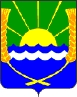    АДМИНИСТРАЦИЯ ПЕШКОВСКОГО СЕЛЬСКОГО ПОСЕЛЕНИЯПОСТАНОВЛЕНИЕ14.01.2016г.                                                                                                  №  10«Об утверждении плана-графикаразмещения заказов на поставкитоваров, выполнение работ, оказание услуг для муниципальных нужд Пешковского сельскогопоселения на 2016 год»             В соответствии с Федеральным законом от 05.04.2013 № 44-ФЗ «О контрактной в сфере  закупок товаров, работ, услуг для обеспечения государственных и муниципальных нужд»,  совместным приказом Министерства экономического развития Российской Федерации и Федерального казначейства от 31.03.2015  № 182/7н «Об особенностях размещения в единой информационной системе или до ввода в эксплуатацию указанной системы на официальном сайте Российской Федерации в информационно-телекоммуникационной сети «Интернет» для размещения информации о размещении заказов на поставки товаров, выполнение работ, оказание услуг планов-графиков размещения заказов на 2015-2016 годы,  ПОСТАНОВЛЯЮ:       1. Утвердить  план-график размещения заказов на поставки товаров, выполнение работ, оказание услуг для  обеспечения муниципальных нужд Администрации Пешковского сельского поселения на 2016 год согласно приложению.       2. Разместить прилагаемый план - график размещения заказов на поставки товаров, выполнение работ, оказания услуг  для муниципальных нужд Пешковского сельского поселения  на 2016 год на официальном сайте Единой информационной системы в сфере закупок.       3. Настоящее постановление подлежит размещению на официальном сайте Пешковского сельского поселения www.peshkovskoe.ru.        4.Контроль за исполнением настоящего постановления оставляю за собой.      Глава Пешковского       сельского поселения			                                С.В. Ляшенкоприложение к постановлениюадминистрации Пешковского сельскогопоселения от  14.01.2016г. №  10План-график размещения заказов на поставку товаров, выполнение работ, оказание услуг
для обеспечения государственных и муниципальных нужд на  2016 годНаименование заказчика  АДМИНИСТРАЦИЯ ПЕШКОВСКОГО СЕЛЬСКОГО ПОСЕЛЕНИЯ Юридический адрес,телефон, электроннаяпочта заказчика Российская Федерация, 346760, Ростовская обл, Азовский р-н, Пешково с, Октябрьский, 22 , +7 (86342) 30151 , sp01016@donpac.ru ИНН  6101035882 КПП  610101001 ОКАТО  60601463101 КБК  ОКВЭД  ОКПД  Условия контракта  Способ размещения заказа  Обоснование внесения изменений  № заказа (№ лота)  наименование предмета контракта  минимально необходимые требования, предъявляемые к предмету контракта  ед. измерения  количество (объем)  ориентировочная начальная (максимальная) цена контракта (тыс. рублей)  условия финансового обеспечения исполнения контракта (включая размер аванса)  график осуществления процедур закупки  срок размещения заказа (месяц, год)  срок исполнения контракта (месяц, год)  1 2 3 4 5 6 7 8 9 10 11 12 13 14 9510503071002861024495108011010028590610 35.11.1 35.11.10.110 1 Поставка электрической энергии  Информация об общественном обсуждении закупки: не проводилосьУличное освещение 352,3 тыс.кВт.ч Здание администрации 13,5 тыс.кВт.ч МБУК "СДК ПСП" культура 41,7 тыс.кВт.ч УСЛ ЕД 1 2714,495105030710028610244 (2436,6)95108011010028590610 (277,8) -  /  -  /  без аванса 01.2016  12.2016 Сроки исполнения отдельных этапов контракта: -Периодичность поставки товаров, работ, услуг: - Закупка у единственного поставщика (подрядчика, исполнителя)  95101041310000190244 61.10.1 61.10.11.120 2 Оказание услуг местной телефонной связи  Информация об общественном обсуждении закупки: не проводилосьОбеспечение телефонной связью администрации Пешковского сельского поселения 4 абонентских линий. УСЛ ЕД 1 162 -  /  -  /  без аванса 01.2016  12.2016 Сроки исполнения отдельных этапов контракта: -Периодичность поставки товаров, работ, услуг: - Закупка у единственного поставщика (подрядчика, исполнителя)  95101041310000190244 35.22.11 06.20.10.110 3 Оказание услуг по поставке природного газа  Информация об общественном обсуждении закупки: не проводилосьОбъем поставки 5,9 тыс.м.куб. УСЛ ЕД 1 46,4 -  /  -  /  без аванса 01.2016  12.2016 Сроки исполнения отдельных этапов контракта: -Периодичность поставки товаров, работ, услуг: - Закупка у единственного поставщика (подрядчика, исполнителя)  95104090410028380244 52.21.22 42.11.20.000 4 Выполнение работ по содержанию внутрипоселковых автомобильных дорог общего пользования местного значения Пешковского сельского поселения на 2016 год.  Преимущества:  - Субъектам малого предпринимательства и социально ориентированным некоммерческим организациям (в соответствии со Статьей 30 Федерального закона № 44-ФЗ); Информация об общественном обсуждении закупки: не проводилосьВыполнение работ по содержанию внутрипоселковых автомобильных дорог общего пользования местного значения Пешковского сельского поселения на 2016 год. В соответствии с техническим заданием: с твердым покрытием (асфальт) -16,7 км, с грунтовым покрытием - 6,6 км.  УСЛ ЕД 1 500 5  /  25  /  без аванса 01.2016  12.2016 Сроки исполнения отдельных этапов контракта: -Периодичность поставки товаров, работ, услуг: - Электронный аукцион  товары, работы или услуги на сумму, не превышающую ста тысяч рублей (закупки в соответствии с п. 4, 5, 23, 26, 33, 42, 44 части 1 статьи 93 Федерального закона № 44-ФЗ)  95103090310028290244        1    Закупка у единственного поставщика (подрядчика, исполнителя)  95105030320028880244        40    Закупка у единственного поставщика (подрядчика, исполнителя)  95111011110028360244        3    Закупка у единственного поставщика (подрядчика, исполнителя)  95101131410028260244        1    Закупка у единственного поставщика (подрядчика, исполнителя)  95101041310000100000        60,2    Закупка у единственного поставщика (подрядчика, исполнителя)  95103090220028320244        1    Закупка у единственного поставщика (подрядчика, исполнителя)  95105020520028660414        500    Закупка у единственного поставщика (подрядчика, исполнителя)  95105031210028340244        50    Закупка у единственного поставщика (подрядчика, исполнителя)  95101130110028540244        1    Закупка у единственного поставщика (подрядчика, исполнителя)  95101040610028430244        1    Закупка у единственного поставщика (подрядчика, исполнителя)  95102039990051180244        2,5    Закупка у единственного поставщика (подрядчика, исполнителя)  95103090210028310244        1    Закупка у единственного поставщика (подрядчика, исполнителя)  95105020520028640244        65    Закупка у единственного поставщика (подрядчика, исполнителя)  95105030910028530244        50    Закупка у единственного поставщика (подрядчика, исполнителя)  95101049990072390244        0,2    Закупка у единственного поставщика (подрядчика, исполнителя)  95102039990051180244        2,2    Закупка у единственного поставщика (подрядчика, исполнителя)  95105010520068080244        7    Закупка у единственного поставщика (подрядчика, исполнителя)  95105030810028500244        50    Закупка у единственного поставщика (подрядчика, исполнителя)  95105030910028530244        100    Закупка у единственного поставщика (подрядчика, исполнителя)  95101139990028990244        148    Закупка у единственного поставщика (подрядчика, исполнителя)  95101041310000210244        30    Закупка у единственного поставщика (подрядчика, исполнителя)  95104090420028390244        100    Закупка у единственного поставщика (подрядчика, исполнителя)  95105030810028490244        50    Закупка у единственного поставщика (подрядчика, исполнителя)  95105030910028520240        300    Закупка у единственного поставщика (подрядчика, исполнителя)  95101139990028600851        2001    Закупка у единственного поставщика (подрядчика, исполнителя)  95101041310000100000        353,6    Закупка у единственного поставщика (подрядчика, исполнителя)  95104090410028380244        801,6    Закупка у единственного поставщика (подрядчика, исполнителя)  95105030710028460244        100    Закупка у единственного поставщика (подрядчика, исполнителя)  95111011110028360240        2    Закупка у единственного поставщика (подрядчика, исполнителя)  95105030810028820244        40    Закупка у единственного поставщика (подрядчика, исполнителя)  95101139990028580244        100    Закупка у единственного поставщика (подрядчика, исполнителя)  95101041310000100000        288    Закупка у единственного поставщика (подрядчика, исполнителя)  Годовой объем закупок у единственного поставщика (подрядчика, исполнителя) в соответствии с пунктом 4 части 1 статьи 93 Федерального закона №44-ФЗ         5250,3    Закупка у единственного поставщика (подрядчика, исполнителя)  Годовой объем закупок у единственного поставщика (подрядчика, исполнителя) в соответствии с пунктом 5 части 1 статьи 93 Федерального закона №44-ФЗ         0    Закупка у единственного поставщика (подрядчика, исполнителя)  Годовой объем закупок у субъектов малого предпринимательства, социально ориентированных некоммерческих организаций         500    Электронный аукцион  Годовой объем закупок, осуществляемых путем проведения запроса котировок         0    Запрос котировок  Совокупный объем закупок, планируемых в текущем году         8673,1 / 8673,1    Закупка у единственного поставщика (подрядчика, исполнителя), Электронный аукцион  (Ф.И.О., должность руководителя(уполномоченного должностного лица)заказчика)(подпись)  "14"  января  2016  г. (Дата утверждения)    МП    Исполнитель: Ковалев А. В. телефон: 88634236840 факс: 88634230111 электронная почта: peshkovskoesp@yandex.ru Глава Пешковского сельского поселения                                                        С.В. Ляшенко